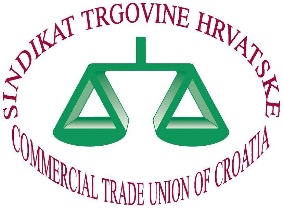 INFORMACIJA O KONAČNOM PRIJEDLOGU IZMJENA OVRŠNOG ZAKONAVlada RH je na 166. sjednici 11. srpnja 2019. usvojila Konačni prijedlog Ovršnog zakona i uputila ga u Hrvatski sabor na usvajanje. Novim zakonom širi se opseg primanja koja su izuzeta iz od ovrhe, pa će od ovrhe biti izuzeta primanja po osnovi:Zakonskoga uzdržavanja, naknade štete nastale zbog narušavanja zdravlja ili smanjenja, odnosno gubitka radne sposobnosti i naknade štete za izgubljeno uzdržavanje zbog smrti davatelja uzdržavanja; Naknade zbog tjelesnog oštećenja prema propisima o mirovinskom osiguranju i doplatka za pomoć i njegu, osim radi naplate tražbine po osnovi zakonskog uzdržavanja, naknade štete nastale zbog narušenog zdravlja ili smanjenja radne sposobnosti uz preostalu radnu sposobnost, djelomičnog ili potpunog gubitka radne sposobnosti, kao i profesionalne ili opće nesposobnosti za rad i naknade štete za izgubljeno uzdržavanje zbog smrti davatelja uzdržavanja, u kojem slučaju je od ovrhe izuzet iznos od jedne polovine tog primanja;Novčanih naknada žrtvama kaznenih djela;Socijalne skrbi;Nezaposlenosti;Doplatka za djecu;Stipendije i pomoći učenicima i studentima;Naknada za rad osuđenika, osim za tražbine po osnovi zakonskoga uzdržavanja te za tražbine naknade štete prouzročene kaznenim djelom osuđenika;Odličja i priznanja;Rodiljnih i roditeljskih novčanih potpora;Naknada troškova za službeno putovanje i naknada troškova prijevoza na posao i s posla do propisanih iznosa do kojih se ne smatraju oporezivim primicima po osnovi od nesamostalnog rada;Dar za djecu do 15. godine života i potpore za novorođenče do propisanih iznosa do kojih se ne smatraju oporezivim primicima po osnovi od nesamostalnog rada;Naknada za saniranje posljedica štete od katastrofa i elementarnih nepogoda;Potpore za invalidnosti radnika i neprekidnog bolovanja radnika duljeg od 90 dana, potpore za slučaj smrti radnika i smrti člana uže obitelji radnika, do propisanih iznosa do kojih se ne smatraju oporezivim primicima po osnovi od nesamostalnog rada;Naknada za pričuvnike pozvane na izvršavanje vojne obveze;Prigodnih nagrada radniku koja se smatraju materijalnim pravom radnika (regres, božićnica, uskrsnica, jubilarna nagrada, novčana nagrada za radne rezultate) do propisanih iznosa do kojih se ne smatraju oporezivim primicima;Terenski dodatak;Pomorski dodatak;Sindikalne socijalne pomoći i pozajmice;Dnevnice i naknade za službeni put u inozemstvo;Naknada za korištenje privatnog auta u službene svrhe;Naknada za odvojeni život;Ostala primanja izuzeta od ovrhe po posebnom zakonu.Zakon će stupiti na snagu 1. siječnja, 2020. godine.